РАБОЧАЯ   ПРОГРАММАпо  алгебре и началам анализа, 11 классМАОУ Омутинская СОШ №1  УМК: А.Н. Колмогоров, А.М. Абрамов, Ю.П. Дудницын и др.99 часовна 2016 – 2017 учебный год	  Пояснительная запискаРабочая программа составлена на основе федерального компонента Государственного образовательного стандарта среднего (полного) общего  образования .Данная рабочая программа ориентирована на учащихся 10-11 классов и реализуется на основе следующих документов:- Федерального компонента государственного образовательного стандарта      среднего (полного) общего образования по математике утвержденного приказом Минобразования РФ от 5.03. 2004 г.,- Государственный стандарт основного общего образования по математике.- Приказ Минобразования России от 05.03.2004 года № 1089 (редакция от 31.01.2012 года) «Об утверждении федерального компонента государственных образовательных стандартов начального общего, основного общего и среднего (полного) общего образования; - Приказ Минобразования РФ от 09.03.2004 года № 1312 (в редакции от 01.02.2012 года) «Об утверждении федерального базисного учебного плана и примерных учебных планов для образовательных учреждений Российской Федерации, реализующих программы общего образования»;-Программа:  Бурмистрова Т.А. Алгебра.  10 - 11    классы. Программы общеобразовательных учреждений. М., «Просвещение», 2009.- Учебного плана МАОУ ОСОШ №1, утверждённого приказом по школе №  191 от 17.06.2016.- Положения о рабочей программе учебных курсов, предметов, дисциплин МАОУ ОСОШ №1, утверждённого приказом по школе № 132 –  ОД от 20.08.2013 года.Содержание учебного курсаВводное повторение(4 часа)Определение производной. Производные функций.Правила вычисления производных. Применение производных.Первообразная (19 часов)Определение первообразной. Основное свойство первообразной. Первообразные степенной функции с целым показателем (п -1), синуса и косинуса. Простейшие правила нахождения первообразных. Площадь криволинейной трапеции. Интеграл. Формула Ньютона-Лейбница. Применение интеграла к вычислению площадей и объёмов.Показательная и логарифмическая функции (47 часов)Понятие о степени с иррациональным показателем. Решение иррациональных уравнений. Показательная функция, её свойства и график. Тождественные преобразования показательных уравнений, неравенств и систем. Логарифм числа, Основные свойства логарифмов. Логарифмическая функция, её свойства и график. Решение логарифмических уравнений и неравенств. Производная показательной функции. Число е и натуральный логарифм. Производная степенной функции.Комбинаторика и вероятность(13 часов)Правило умножения. Комбинаторные задачи.Перестановки и факториалы.Выбор нескольких элементов. Формулы числа перестановок, сочетаний, размещений.Случайные события и их вероятности. Итоговое повторение (19 часов)Требования к уровню подготовки обучающихсяВ результате изучения математики на базовом уровне ученик должен знать/понимать-значение математической науки для решения задач, возникающих в теории и практике; -широту и в то же время ограниченность применения математических методов к анализу и исследованию процессов и явлений в природе и обществе;-значение практики и вопросов, возникающих в самой математике для формирования и развития математической науки;- историю развития понятия числа, создания математического анализа, возникновения и развития геометрии;-универсальный характер законов логики математических рассуждений, их применимость во всех областях человеческой деятельности;-вероятностный характер различных процессов окружающего мира;уметьалгебравыполнять арифметические действия, сочетая устные и письменные приемы, применение вычислительных устройств; находить значения корня натуральной степени, степени с рациональным показателем, логарифма, используя при необходимости вычислительные устройства; пользоваться оценкой и прикидкой при практических расчетах;проводить по известным формулам и правилам преобразования буквенных выражений, включающих степени, радикалы, логарифмы и тригонометрические функции;вычислять значения числовых и буквенных выражений, осуществляя необходимые подстановки и преобразования;Функции и графикиопределять значение функции по значению аргумента при различных способах задания функции; строить графики изученных функций; описывать по графику и в простейших случаях по формуле поведение и свойства функций, находить по графику функции наибольшие и наименьшие значения;решать уравнения, простейшие системы уравнений, используя свойства функций и их графиков;Начала математического анализавычислять производные и первообразные элементарных функций, используя справочные материалы; исследовать в простейших случаях функции на монотонность, находить наибольшие и наименьшие значения функций, строить графики многочленов и простейшихрациональных функций с использованием аппарата математического анализа;вычислять в простейших случаях площади с использованием первообразной;Уравнения и неравенстварешать рациональные, показательные и логарифмические уравнения и неравенства, простейшие иррациональные и тригонометрические уравнения, их системы;составлять уравнения и неравенства по условию задачи;использовать для приближенного решения уравнений и неравенств графический метод;изображать на координатной плоскости множества решений простейших уравнений и их систем;Элементы комбинаторики, статистики и теории вероятностейрешать простейшие комбинаторные задачи методом перебора, а также с использованием известных формул; вычислять в простейших случаях вероятности событий на основе подсчета числа исходов;Календарно-тематическое планированиеПеречень учебно-методических средств обученияАлгебра и начала анализа: Учеб. для 10–11 кл. общеобразоват. учреждений /А.Н. Колмогоров, А.М. Абрамов, Ю.П. Дудницын и др.; Под. ред. А.Н. Колмогорова. – М.: Просвещение, 2004. Дополнительная литератураДидактические материалы по алгебре и началам анализа для 11 класса /Б.М. Ивлев, С.М. Саакян, С.И. Шварцбурд. – М.: Просвещение, 2003. Задачи по алгебре и началам анализа: Пособие для учащихся 10–11 кл. общеобразоват. учреждений /С.М. Саакян, А.М. Гольдман, Д.В. Денисов. – М.: Просвещение, 2003. Научно-теоретический и методический журнал «Математика в школе»Еженедельное учебно-методическое приложение к газете «Первое сентября» МатематикаЕдиный государственный экзамен 2006-2008. Математика. Учебно-тренировочные материалы для подготовки учащихся / ФИПИ-М.: Интеллект-Центр, 2005-2008.Согласовано:Заместитель  директора  по УВР_Кипкаева В.В._29.08. 2016 г.Согласовано:Руководитель ШМО_Андреева С.В.__Протокол    №  1 от26.08. 2016 г.Утверждаю:Директор МАОУ ОСОШ №1 Е.В.КазариноваПриказ № 130-ОД  от 30.08. 2016 г. № п/пРаздел, название урока в поурочном планированииДидактические единицы образовательного процессаТип урока. Форма урока.Контроль знаний учащихсяКоли- чество (№) часовДатаКоррек тировкаГЛАВА III. ПЕРВООБРАЗНАЯ И ИНТЕГРАЛГЛАВА III. ПЕРВООБРАЗНАЯ И ИНТЕГРАЛГЛАВА III. ПЕРВООБРАЗНАЯ И ИНТЕГРАЛГЛАВА III. ПЕРВООБРАЗНАЯ И ИНТЕГРАЛ23ПовторениеЗнать:Определение производной. Производные суммы, разности, произведения, частного. Производные тригонометрических функций. Производные сложныхфункций.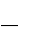 Применение производной.Уметь:Находить производные суммы, разности, произведения, частного. Производные тригонометрических функций. Производные сложныхфункций.41Определение производной. Производные суммы, разности, произведения, частногоЗнать:Определение производной. Производные суммы, разности, произведения, частного. Производные тригонометрических функций. Производные сложныхфункций.Применение производной.Уметь:Находить производные суммы, разности, произведения, частного. Производные тригонометрических функций. Производные сложныхфункций.Комбинированный урок. Практикум12Производные тригонометрических функцийЗнать:Определение производной. Производные суммы, разности, произведения, частного. Производные тригонометрических функций. Производные сложныхфункций.Применение производной.Уметь:Находить производные суммы, разности, произведения, частного. Производные тригонометрических функций. Производные сложныхфункций.Комбинированный урок. Практикум23Производные сложных функцийЗнать:Определение производной. Производные суммы, разности, произведения, частного. Производные тригонометрических функций. Производные сложныхфункций.Применение производной.Уметь:Находить производные суммы, разности, произведения, частного. Производные тригонометрических функций. Производные сложныхфункций.Комбинированный урок. Практикум34Применение производнойЗнать:Определение производной. Производные суммы, разности, произведения, частного. Производные тригонометрических функций. Производные сложныхфункций.Применение производной.Уметь:Находить производные суммы, разности, произведения, частного. Производные тригонометрических функций. Производные сложныхфункций.Комбинированный урок. Практикум4§ 7. ПЕРВООБРАЗНАЯЗнать:Определение производной. Производные суммы, разности, произведения, частного. Производные тригонометрических функций. Производные сложныхфункций.Применение производной.Уметь:Находить производные суммы, разности, произведения, частного. Производные тригонометрических функций. Производные сложныхфункций.956Определение первообразнойЗнать:Определение первообразной. Основное свойство первообразной. Три правила нахожденияпервообразныхУметь:Находить простейшуюпервообразнуюКомбинированный урок: лекция с элементами беседы, практикум, ИК.1278Основное свойство первообразнойЗнать:Определение первообразной. Основное свойство первообразной. Три правила нахожденияпервообразныхУметь:Находить простейшуюпервообразнуюИсследование. Проверочная и обучающая СР. Индивидуальный контроль. Групповой контроль.349101112Три правила нахождения первообразныхЗнать:Определение первообразной. Основное свойство первообразной. Три правила нахожденияпервообразныхУметь:Находить простейшуюпервообразнуюЧастично-поисковая деятельность. Практикум. Обучающая и контролирующаяСР.567813Контрольная работа  по теме«Первообразная»Знать:Определение первообразной. Основное свойство первообразной. Три правила нахожденияпервообразныхУметь:Находить простейшуюпервообразнуюУрок контроля и оценки знаний. Фронтальный письменный контроль.9§8. ИНТЕГРАЛЗнать:Понятие криволинейной трапеции. Формулу площади криволинейной трапеции. Интеграл. Формула Ньютона-Лейбница.Уметь:Находить площади криволинейнойтрапеции.101415Площадь криволинейной трапецииЗнать:Понятие криволинейной трапеции. Формулу площади криволинейной трапеции. Интеграл. Формула Ньютона-Лейбница.Уметь:Находить площади криволинейнойтрапеции.Усвоение нового материала в процессе выполнения заданий. СК. Дифференцированный контроль.12161718Формула Ньютона- ЛейбницаЗнать:Понятие криволинейной трапеции. Формулу площади криволинейной трапеции. Интеграл. Формула Ньютона-Лейбница.Уметь:Находить площади криволинейнойтрапеции.Усвоение нового материала в процессе выполнения заданий. СК. Дифференцированный контроль.345192021Применения интегралаЗнать:Понятие криволинейной трапеции. Формулу площади криволинейной трапеции. Интеграл. Формула Ньютона-Лейбница.Уметь:Находить площади криволинейнойтрапеции.Исследование. Проверочная СР. ИК.67822923Контрольная работа  по теме«Интеграл»Урок контроля и оценки знаний. Фронтальный письменный контроль.10ГЛАВА IV. ПОКАЗАТЕЛЬНАЯ И ЛОГАРИФМИЧЕСКАЯ ФУНКЦИЯГЛАВА IV. ПОКАЗАТЕЛЬНАЯ И ЛОГАРИФМИЧЕСКАЯ ФУНКЦИЯГЛАВА IV. ПОКАЗАТЕЛЬНАЯ И ЛОГАРИФМИЧЕСКАЯ ФУНКЦИЯ47§9. ОБОБЩЕНИЕ ПОНЯТИЯ СТЕПЕНИЗнать:Корень n-ной степени и егосвойства.Уметь:Решать иррациональныеуравнения.1324252627Корень n-ной степени и его свойстваЗнать:Корень n-ной степени и егосвойства.Уметь:Решать иррациональныеуравнения.Усвоение нового материала в процессе выполнения заданий.СР. СК. ИК.1234282930Иррациональные уравненияЗнать:Корень n-ной степени и егосвойства.Уметь:Решать иррациональныеуравнения.Частично-поисковая деятельность. Практикум. Обучающая и контролирующаяСР.5673132333435Степень с рациональным показателем.Знать:Корень n-ной степени и егосвойства.Уметь:Решать иррациональныеуравнения.Частично-поисковая деятельность. Практикум. Обучающая и контролирующаяСР.8910111236Контрольная работа по теме«Показательная и логарифмическая функция»Знать:Корень n-ной степени и егосвойства.Уметь:Решать иррациональныеуравнения.Урок контроля и оценки знаний учащихся.Письменный контроль. Фронтальный контроль (ФК).13§10. ПОКАЗАТЕЛЬНАЯ И ЛОГАРИФМИЧЕСКАЯ ФУНКЦИЯЗнать:Показательная функция, ее свойства и график.Логарифм числа, основные свойства логарифмов. Логарифмическая функция, ее свойства играфикУметь:Решать показательные уравнения и неравенства.Решать логарифмические уравненияи неравенства183738Показательная функцияЗнать:Показательная функция, ее свойства и график.Логарифм числа, основные свойства логарифмов. Логарифмическая функция, ее свойства играфикУметь:Решать показательные уравнения и неравенства.Решать логарифмические уравненияи неравенстваУсвоение нового материала в процессе выполнения заданий.СР. СК. ИК.1239404142Решение показательных уравнений и неравенствЗнать:Показательная функция, ее свойства и график.Логарифм числа, основные свойства логарифмов. Логарифмическая функция, ее свойства играфикУметь:Решать показательные уравнения и неравенства.Решать логарифмические уравненияи неравенстваУсвоение нового материала в процессе выполнения заданий.СР. СК. ИК.3456434445Логарифмы и их свойства.Знать:Показательная функция, ее свойства и график.Логарифм числа, основные свойства логарифмов. Логарифмическая функция, ее свойства играфикУметь:Решать показательные уравнения и неравенства.Решать логарифмические уравненияи неравенстваЧастично-поисковая деятельность. Практикум789464748Логарифмическая функция. Понятие обратной функцииЗнать:Показательная функция, ее свойства и график.Логарифм числа, основные свойства логарифмов. Логарифмическая функция, ее свойства играфикУметь:Решать показательные уравнения и неравенства.Решать логарифмические уравненияи неравенстваИсследование. Проверочная СР. ИК.10111249Решение логарифмических уравненийЗнать:Показательная функция, ее свойства и график.Логарифм числа, основные свойства логарифмов. Логарифмическая функция, ее свойства играфикУметь:Решать показательные уравнения и неравенства.Решать логарифмические уравненияи неравенстваЧастично-поисковая135051и неравенств.деятельность. Практикум. Проверочная  СР. ИК.14155253Решение логарифмических уравнений и неравенств.Частично-поисковая деятельность. Практикум. Проверочная  СР. ИК.161754Контрольная работа по теме«Показательная и логарифмическая функция»Урок контроля и оценки знаний учащихся.Письменный контроль. Фронтальный контроль .18§11. ПРОИЗВОДНАЯ ПОКАЗАТЕЛЬНОЙ И ЛОГАРИФМИЧЕСКОЙ ФУНКЦИИЗнать:Производная показательной функции. Число е. Производная логарифмической функции. Степеннаяфункция.Уметь:Находить производную показательной функции, Производную логарифмической функции.1655565758Производная показательной функции. Число е.Знать:Производная показательной функции. Число е. Производная логарифмической функции. Степеннаяфункция.Уметь:Находить производную показательной функции, Производную логарифмической функции.Усвоение нового материала в процессе выполнения заданий.СР. СК. ИК.1234596061Производная логарифмической функции.Знать:Производная показательной функции. Число е. Производная логарифмической функции. Степеннаяфункция.Уметь:Находить производную показательной функции, Производную логарифмической функции.Усвоение нового материала в процессе выполнения заданий.СР. СК. ИК.567626364Степенная функция.Знать:Производная показательной функции. Число е. Производная логарифмической функции. Степеннаяфункция.Уметь:Находить производную показательной функции, Производную логарифмической функции.Усвоение нового материала в процессе выполнения заданий.СР. СК. ИК.89106566676869Понятие о дифференциальных уравнениях.Знать:Производная показательной функции. Число е. Производная логарифмической функции. Степеннаяфункция.Уметь:Находить производную показательной функции, Производную логарифмической функции.Частично-поисковая деятельность. Практикум111213141570Контрольная работа по теме«Производная показательной и логарифмической функции »Знать:Производная показательной функции. Число е. Производная логарифмической функции. Степеннаяфункция.Уметь:Находить производную показательной функции, Производную логарифмической функции.Урок контроля и оценки знаний. Фронтальный письменный контроль.16ЭЛЕМЕНТЫ ТЕОРИИ ВЕРОЯТНОСТЕЙЭЛЕМЕНТЫ ТЕОРИИ ВЕРОЯТНОСТЕЙЭЛЕМЕНТЫ ТЕОРИИ ВЕРОЯТНОСТЕЙ137172ПерестановкиЗнать:Перестановки. Размещения. Сочетания. Понятие вероятности события. Свойства вероятностей события.ОтносительнаяУроки усвоения новых знаний и умений. СР. ИК127374РазмещенияЗнать:Перестановки. Размещения. Сочетания. Понятие вероятности события. Свойства вероятностей события.ОтносительнаяУроки усвоения новых знаний и умений. СР. ИК347576СочетанияЗнать:Перестановки. Размещения. Сочетания. Понятие вероятности события. Свойства вероятностей события.ОтносительнаяУсвоение новых знаний в процессе выполнения заданий. СР. ГК, ИК.567778Понятие вероятности событиячастота события. Условная вероятность. Независимые события.Уметь:Находить перестановки, размещения, сочетания, относительную частотусобытия.Лекция с примерами. Практикумы по решению заданий. ТК. ИК. ВК.787980Свойства вероятностей событиячастота события. Условная вероятность. Независимые события.Уметь:Находить перестановки, размещения, сочетания, относительную частотусобытия.Частично-поисковая деятельность. ВК. ИК.91081Относительная частота событиячастота события. Условная вероятность. Независимые события.Уметь:Находить перестановки, размещения, сочетания, относительную частотусобытия.Усвоение новых знаний в процессе выполнения заданий. СР. ГК, ИК.118283Условная вероятность. Независимые события. Тест.частота события. Условная вероятность. Независимые события.Уметь:Находить перестановки, размещения, сочетания, относительную частотусобытия.Комбинированные уроки. ВК. ИК. ГК.1213ИТОГОВОЕ ПОВТОРЕНИЕИТОГОВОЕ ПОВТОРЕНИЕИТОГОВОЕ ПОВТОРЕНИЕ1984Преобразования числовых и алгебраических выраженийУметь:проводить тождественные преобразования иррациональных,	показательных, логарифмических и тригонометрических выражений.решать	иррациональные, логарифмические и тригонометрические уравнения инеравенства.решать системы уравнений изученными методами.строить графики элементарных функций и проводить преобразования графиков, используя изученныеметоды.применять аппарат математического анализа к решениюзадач.Уроки обобщения, систематизации знаний. Работа с дополнительными источниками информации. Решение тренировочных заданий (подготовка к ЕГЭ)185Степень с действительным показателемУметь:проводить тождественные преобразования иррациональных,	показательных, логарифмических и тригонометрических выражений.решать	иррациональные, логарифмические и тригонометрические уравнения инеравенства.решать системы уравнений изученными методами.строить графики элементарных функций и проводить преобразования графиков, используя изученныеметоды.применять аппарат математического анализа к решениюзадач.Уроки обобщения, систематизации знаний. Работа с дополнительными источниками информации. Решение тренировочных заданий (подготовка к ЕГЭ)286Преобразования рациональных выраженийУметь:проводить тождественные преобразования иррациональных,	показательных, логарифмических и тригонометрических выражений.решать	иррациональные, логарифмические и тригонометрические уравнения инеравенства.решать системы уравнений изученными методами.строить графики элементарных функций и проводить преобразования графиков, используя изученныеметоды.применять аппарат математического анализа к решениюзадач.Уроки обобщения, систематизации знаний. Работа с дополнительными источниками информации. Решение тренировочных заданий (подготовка к ЕГЭ)387Освобождение от иррациональности в знаменателеУметь:проводить тождественные преобразования иррациональных,	показательных, логарифмических и тригонометрических выражений.решать	иррациональные, логарифмические и тригонометрические уравнения инеравенства.решать системы уравнений изученными методами.строить графики элементарных функций и проводить преобразования графиков, используя изученныеметоды.применять аппарат математического анализа к решениюзадач.Уроки обобщения, систематизации знаний. Работа с дополнительными источниками информации. Решение тренировочных заданий (подготовка к ЕГЭ)488Логарифм и его свойстваУметь:проводить тождественные преобразования иррациональных,	показательных, логарифмических и тригонометрических выражений.решать	иррациональные, логарифмические и тригонометрические уравнения инеравенства.решать системы уравнений изученными методами.строить графики элементарных функций и проводить преобразования графиков, используя изученныеметоды.применять аппарат математического анализа к решениюзадач.Уроки обобщения, систематизации знаний. Работа с дополнительными источниками информации. Решение тренировочных заданий (подготовка к ЕГЭ)589Решение уравнений, общие положения, замена неизвестного, приемы решения уравненийУметь:проводить тождественные преобразования иррациональных,	показательных, логарифмических и тригонометрических выражений.решать	иррациональные, логарифмические и тригонометрические уравнения инеравенства.решать системы уравнений изученными методами.строить графики элементарных функций и проводить преобразования графиков, используя изученныеметоды.применять аппарат математического анализа к решениюзадач.Уроки обобщения, систематизации знаний. Работа с дополнительными источниками информации. Решение тренировочных заданий (подготовка к ЕГЭ)690Решение иррациональных уравненийУметь:проводить тождественные преобразования иррациональных,	показательных, логарифмических и тригонометрических выражений.решать	иррациональные, логарифмические и тригонометрические уравнения инеравенства.решать системы уравнений изученными методами.строить графики элементарных функций и проводить преобразования графиков, используя изученныеметоды.применять аппарат математического анализа к решениюзадач.Уроки обобщения, систематизации знаний. Работа с дополнительными источниками информации. Решение тренировочных заданий (подготовка к ЕГЭ)791Показательные уравненияУметь:проводить тождественные преобразования иррациональных,	показательных, логарифмических и тригонометрических выражений.решать	иррациональные, логарифмические и тригонометрические уравнения инеравенства.решать системы уравнений изученными методами.строить графики элементарных функций и проводить преобразования графиков, используя изученныеметоды.применять аппарат математического анализа к решениюзадач.Уроки обобщения, систематизации знаний. Работа с дополнительными источниками информации. Решение тренировочных заданий (подготовка к ЕГЭ)892Логарифмические уравненияУметь:проводить тождественные преобразования иррациональных,	показательных, логарифмических и тригонометрических выражений.решать	иррациональные, логарифмические и тригонометрические уравнения инеравенства.решать системы уравнений изученными методами.строить графики элементарных функций и проводить преобразования графиков, используя изученныеметоды.применять аппарат математического анализа к решениюзадач.Уроки обобщения, систематизации знаний. Работа с дополнительными источниками информации. Решение тренировочных заданий (подготовка к ЕГЭ)993Уравнения, содержащие модульУметь:проводить тождественные преобразования иррациональных,	показательных, логарифмических и тригонометрических выражений.решать	иррациональные, логарифмические и тригонометрические уравнения инеравенства.решать системы уравнений изученными методами.строить графики элементарных функций и проводить преобразования графиков, используя изученныеметоды.применять аппарат математического анализа к решениюзадач.Уроки обобщения, систематизации знаний. Работа с дополнительными источниками информации. Решение тренировочных заданий (подготовка к ЕГЭ)1094Решение уравнений, содержащих параметрыУметь:проводить тождественные преобразования иррациональных,	показательных, логарифмических и тригонометрических выражений.решать	иррациональные, логарифмические и тригонометрические уравнения инеравенства.решать системы уравнений изученными методами.строить графики элементарных функций и проводить преобразования графиков, используя изученныеметоды.применять аппарат математического анализа к решениюзадач.Уроки обобщения, систематизации знаний. Работа с дополнительными источниками информации. Решение тренировочных заданий (подготовка к ЕГЭ)1195Система уравненийУметь:проводить тождественные преобразования иррациональных,	показательных, логарифмических и тригонометрических выражений.решать	иррациональные, логарифмические и тригонометрические уравнения инеравенства.решать системы уравнений изученными методами.строить графики элементарных функций и проводить преобразования графиков, используя изученныеметоды.применять аппарат математического анализа к решениюзадач.Уроки обобщения, систематизации знаний. Работа с дополнительными источниками информации. Решение тренировочных заданий (подготовка к ЕГЭ)1296ФункцииУметь:проводить тождественные преобразования иррациональных,	показательных, логарифмических и тригонометрических выражений.решать	иррациональные, логарифмические и тригонометрические уравнения инеравенства.решать системы уравнений изученными методами.строить графики элементарных функций и проводить преобразования графиков, используя изученныеметоды.применять аппарат математического анализа к решениюзадач.Уроки обобщения, систематизации знаний. Работа с дополнительными источниками информации. Решение тренировочных заданий (подготовка к ЕГЭ)1397Производная и ее применение. первообразнаяУметь:проводить тождественные преобразования иррациональных,	показательных, логарифмических и тригонометрических выражений.решать	иррациональные, логарифмические и тригонометрические уравнения инеравенства.решать системы уравнений изученными методами.строить графики элементарных функций и проводить преобразования графиков, используя изученныеметоды.применять аппарат математического анализа к решениюзадач.Уроки обобщения, систематизации знаний. Работа с дополнительными источниками информации. Решение тренировочных заданий (подготовка к ЕГЭ)1498- 99Итоговая контрольная работаУметь:проводить тождественные преобразования иррациональных,	показательных, логарифмических и тригонометрических выражений.решать	иррациональные, логарифмические и тригонометрические уравнения инеравенства.решать системы уравнений изученными методами.строить графики элементарных функций и проводить преобразования графиков, используя изученныеметоды.применять аппарат математического анализа к решениюзадач.Урок контроля и оценки знаний. ФК.15- 18